ЧЕРКАСЬКА ОБЛАСНА РАДАР І Ш Е Н Н Я23.04.2021                                                                               № 6-13/VIIIПро призначенняЛІТВІНОВОЇ Н.Д. на посаду директоракомунального підприємства"Аптека № 182" Черкаської обласної радиВідповідно до частини третьої статті 21, статті 23 Кодексу законів
про працю України, пункту 20 частини першої статті 43 Закону України
"Про місцеве самоврядування в Україні", рішень обласної ради від 16.12.2016 № 10-18/VIІ "Про управління суб’єктами та об’єктами спільної власності територіальних громад сіл, селищ, міст Черкаської області" (із змінами),
від 19.02.2021 № 5-15/VІIІ "Про особливості призначення і звільнення керівників підприємств, установ, закладів спільної власності територіальних громад сіл, селищ, міст Черкаської області та затвердження типових форм контрактів", враховуючи протокол засідання конкурсної комісії з проведення конкурсного відбору претендентів на зайняття посади директора комунального підприємства "Аптека № 182" Черкаської обласної ради від 16.03.2021 № 2, заяву ЛІТВІНОВОЇ Н.Д. від 17.03.2021, обласна рада в и р і ш и л а:1. ПРИЗНАЧИТИ ЛІТВІНОВУ Ніну Дмитрівну на посаду директора комунального підприємства "Аптека № 182" Черкаської обласної ради
з 28 квітня 2021 року шляхом укладання з нею контракту строком
на три роки за результатами конкурсу.2. Контроль за виконанням рішення покласти на постійну комісію обласної ради з питань комунальної власності, підприємництва та регуляторної політики.Голова									А. ПІДГОРНИЙ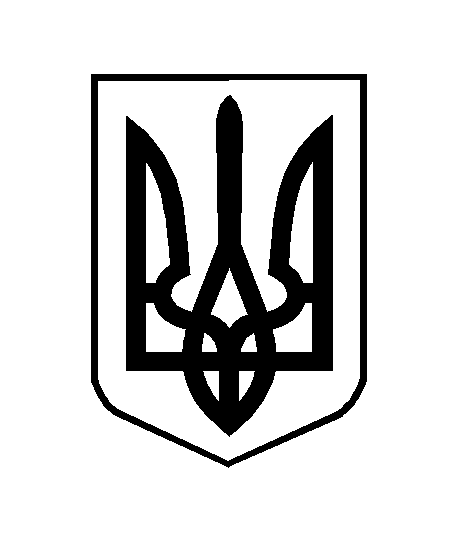 